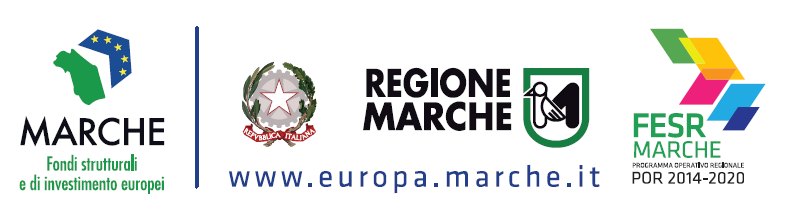 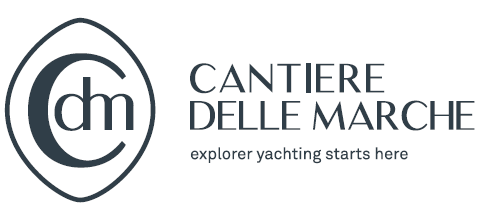 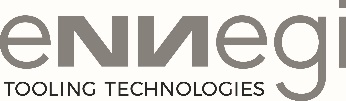 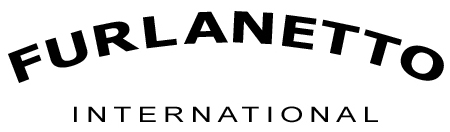 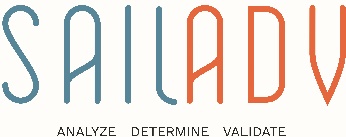 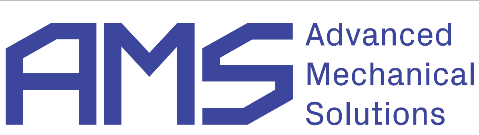 POR MARCHE FESR 2014.2020 - ASSE 1 - OS 1 - AZIONE 1.1 - INT. 1.1.1 
Promozione della ricerca industriale e dello sviluppo sperimentale negli ambiti della specializzazione intelligente”LINEA 2 AGGREGAZIONE DI IMPRESEPIATTAFORMA DI POPPA MULTIFUNZIONE SERVOAZIONATA
CON ALGORITMI DI CONTROLLO ADATTIVI (Id19184)